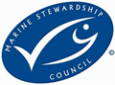 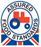 Fresh Fruit is also served dailyPlease circle to indicate menu option daily and return to school by TUES AMChilds Name: __________________________     Amount enclosed___________________________ OptionMon 19th SeptTues 20th SeptWed 21st SeptThurs 22nd SeptFri 23rd Sept	  1    2   3Pasta Bolognaise with Garlic Bread & SaladQuorn Bolognaise with Garlic Bread & SaladJacket Potato with    Cheese & SaladCheese & Tomato Pizza, Potato Wedges & Carrot SticksVegan Sausage Roll, Potato Wedges & Carrot SticksJacket Potato with Coleslaw & SaladRoast Beef, Yorkshire Pudding, Potatoes, Carrots, Green Beans & Gravy                                   Quorn Cottage Pie, Yorkshire Pudding, Carrots, Green Beans & GravyWholemeal Cheese Sandwich /Bap with SaladSausage, Potato Swirls & Baked BeansQuorn Sausage Potato Swirls & Baked BeansJacket Potato with Baked Beans Chicken Tikka Wholemeal Rice & PeasVegetable Tikka Wholemeal Rice & PeasJacket Potato     with Ham SaladBananas & CustardBlueberry MuffinJelly & FruitVanilla Sponge & CustardApple Slices, Cheese & Crackers